Формирование в ПК «Бюджет-СМАРТ» документов «Договор» и «Черновик-бюджетное обязательство»Передача из ПК «WEB-Торги-КС»  в  ПК «Бюджет-СМАРТ» документов «Договор»  и   автоматическое формирование из него «Черновика-бюджетное обязательство» (Рисунок 1) 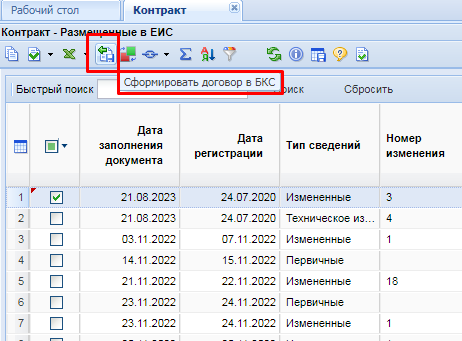 Рисунок 1. Передача Договора в ПК «Бюджет-СМАРТ»«Черновик-бюджетное обязательство» автоматически сформируется после нажатия этой кнопки.Если документы не сформировались, то необходимо ознакомиться с соответствующими протоколами в «WEB-Торги-КС» (Рисунок 2)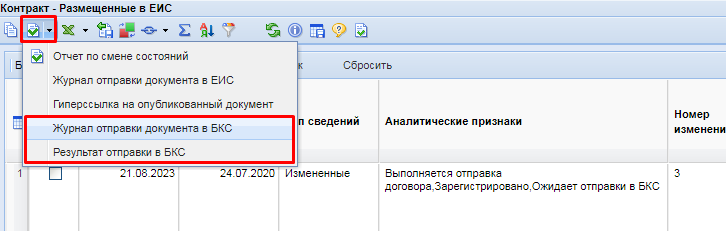 Рисунок 2. Передача Контракта в базу исполнения бюджетаВАЖНО!!!1.2  «Черновик-бюджетное обязательство» по :1) соглашениям (вид документа-основания «Соглашение»)2) малым закупкам (вид документа-основания «Иное основание»)3) сокрытым контрактам (вид документа-основания «Иное основание»)доступно к формирование ручным способом непосредственно в документе «Черновик-бюджетное обязательство».В остальных случаях осуществляется автоматическая проверка на вышестоящего документа (наличия документа «Договор».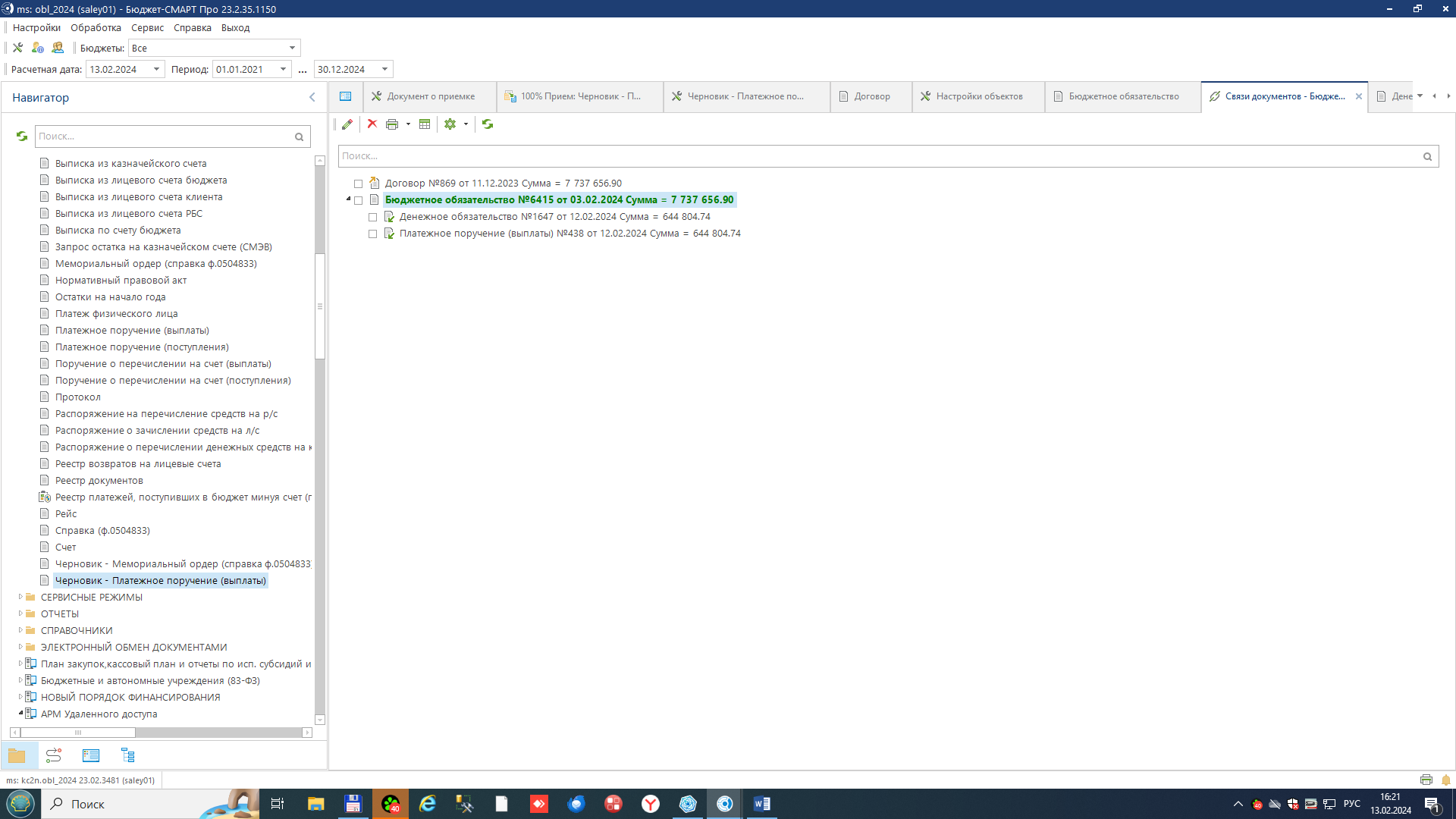 Самостоятельно проверить наличие связей в документах можно по значку «Сервис»-«Связи»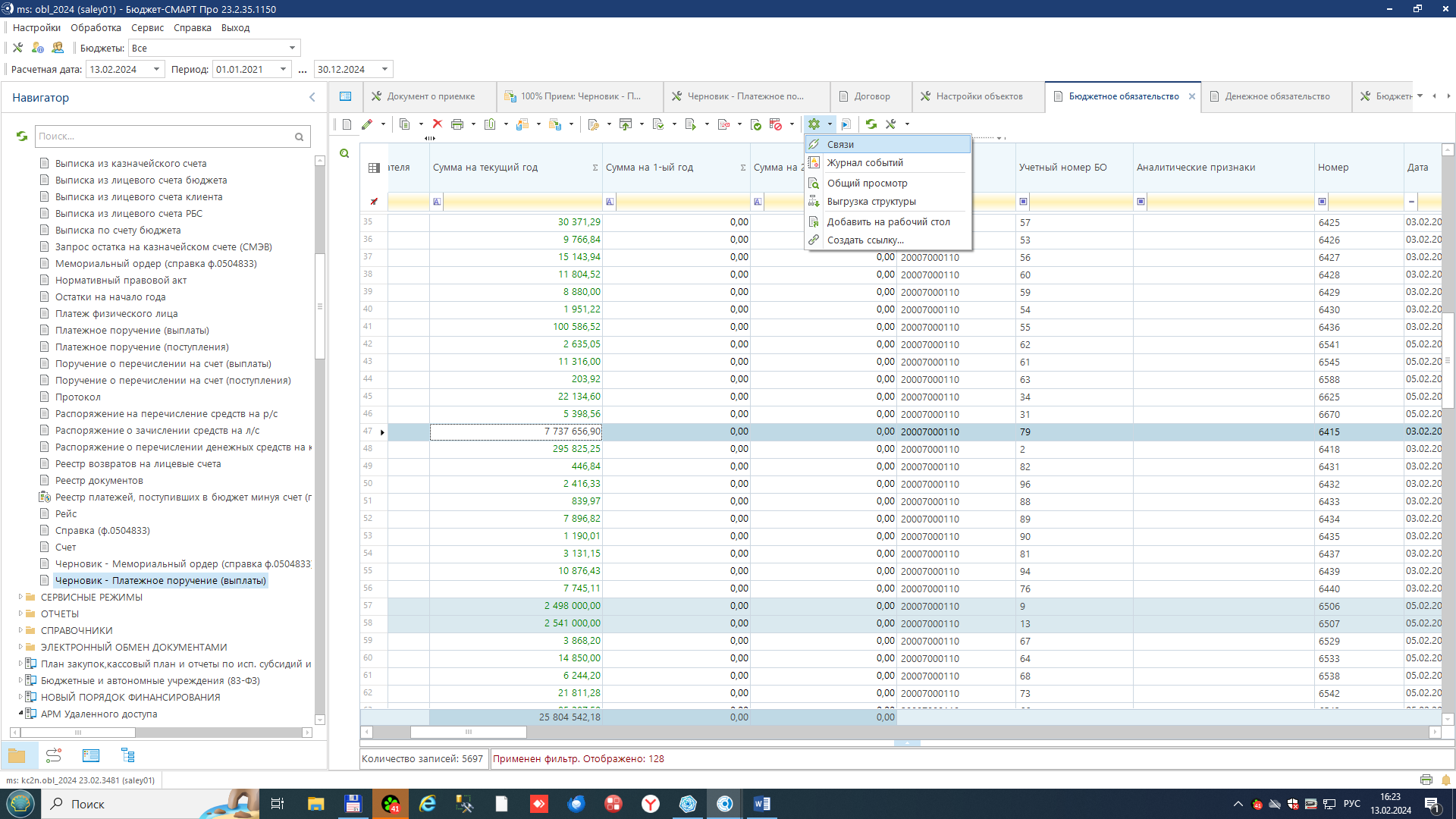 Далее документ «Черновик-бюджетное обязательство» редактируется, указывается УЧЕТНЫЙ НОМЕР – состоит из цифр и букв, подписывается ЭЦП и принимается в документ «Бюджетное обязательство» сотрудником казначейского отдела Управления финансов.	Редактирование черновика бюджетного обязательства невозможно при наличии его изменений или денежных орбязательств.1.3 Вслучае, если «черновик-бюджетное обязательство» не сформировался, можно воспользоваться сервисом в документе «Договор». Протокол сервиса укажет причины, по которым не сформировался документ «черновик –бюджетное обязательство»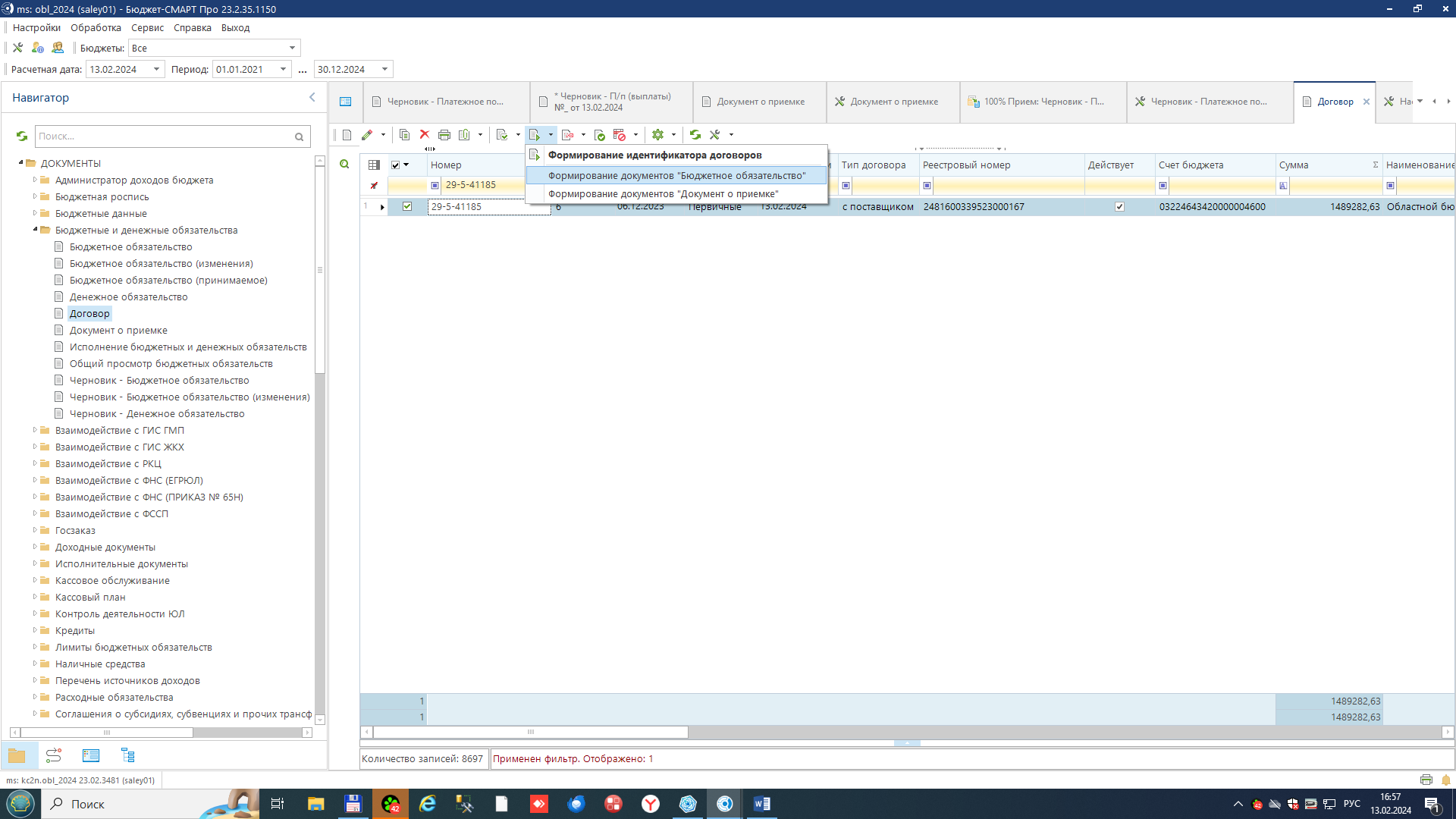 1.4  Пример оформления документа «бюджетное обязательство» с авансовым платежом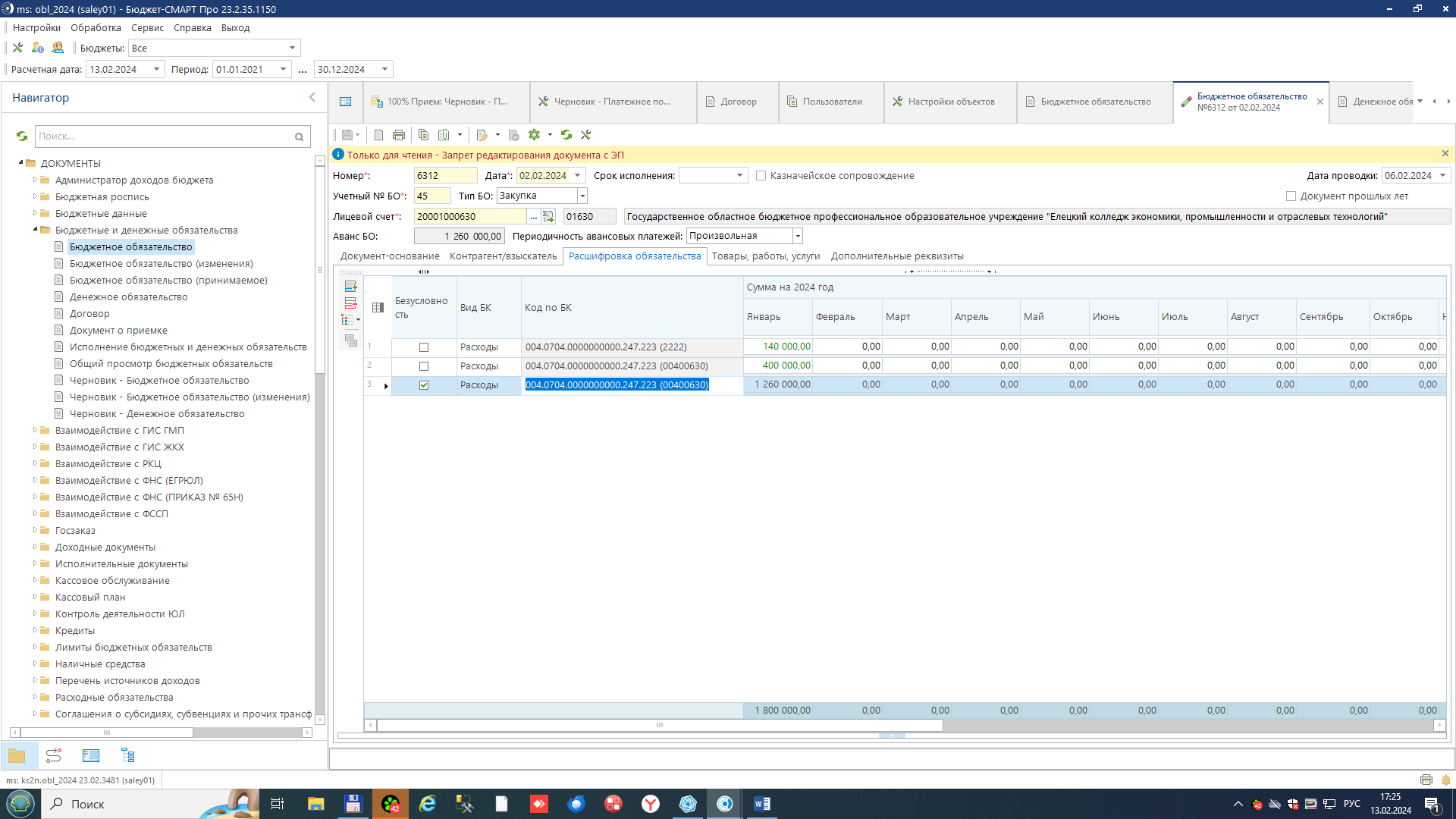 Если документ предусматривает аванс, то во вкладке «Расшифровка обязательства» должно быть более одной строки, на одной из которых должен стоять признак «безусловность» и сумма аванса.Формирование в ПК «Бюджет-СМАРТ» документов «Документ о приемке» и «Денежное обязательство»2.1 Затем занимаемся приемкой «Документ о приемке» и «Денежное обязательство».(Рисунок 6)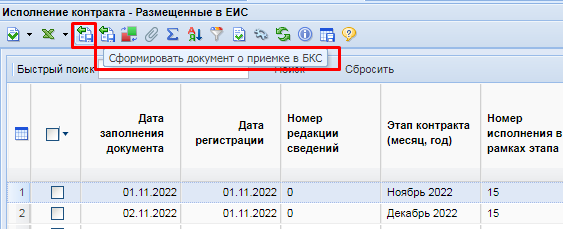 (Рисунок 6)Документ о приемке должен содержать классификацию, которую вы затем собираетесь проставить в платежке. Эта классификация должна совпадать с классификацией в соответствующем БО.2.2 В случае, если документ «Денежное обязательство» не сформировался можно воспользоваться сервисом «Формирование документов «Денежное обязательство»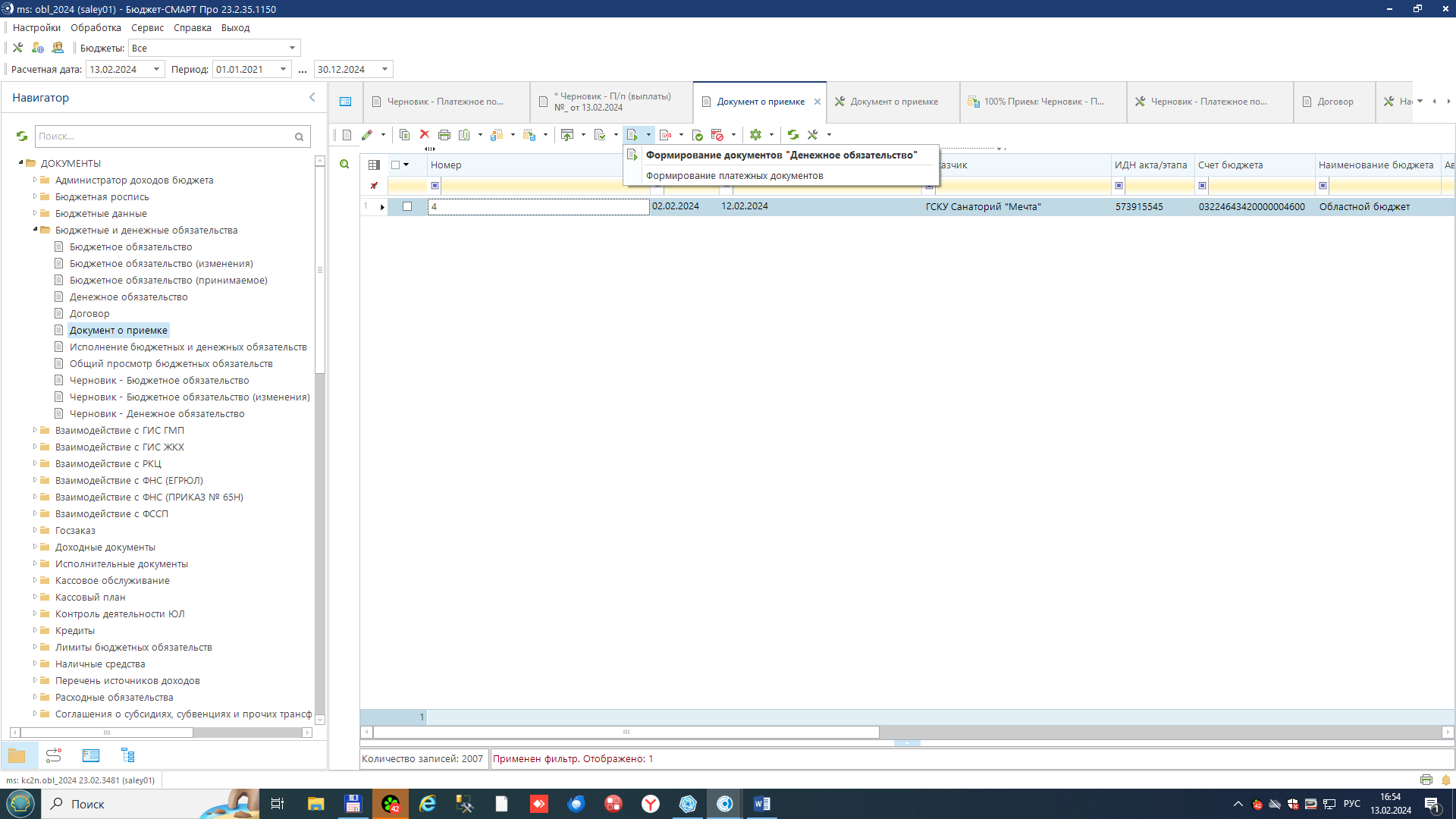 2.3 При наборе документа «Черновик-платежное поручение» в «Бюджет-смарт,- web», указываем лицевой счет отправителя, после сразу во вкладке «дополнительно» выбираем «ДО», которое и подтягивает все поля, заполненные в документе. 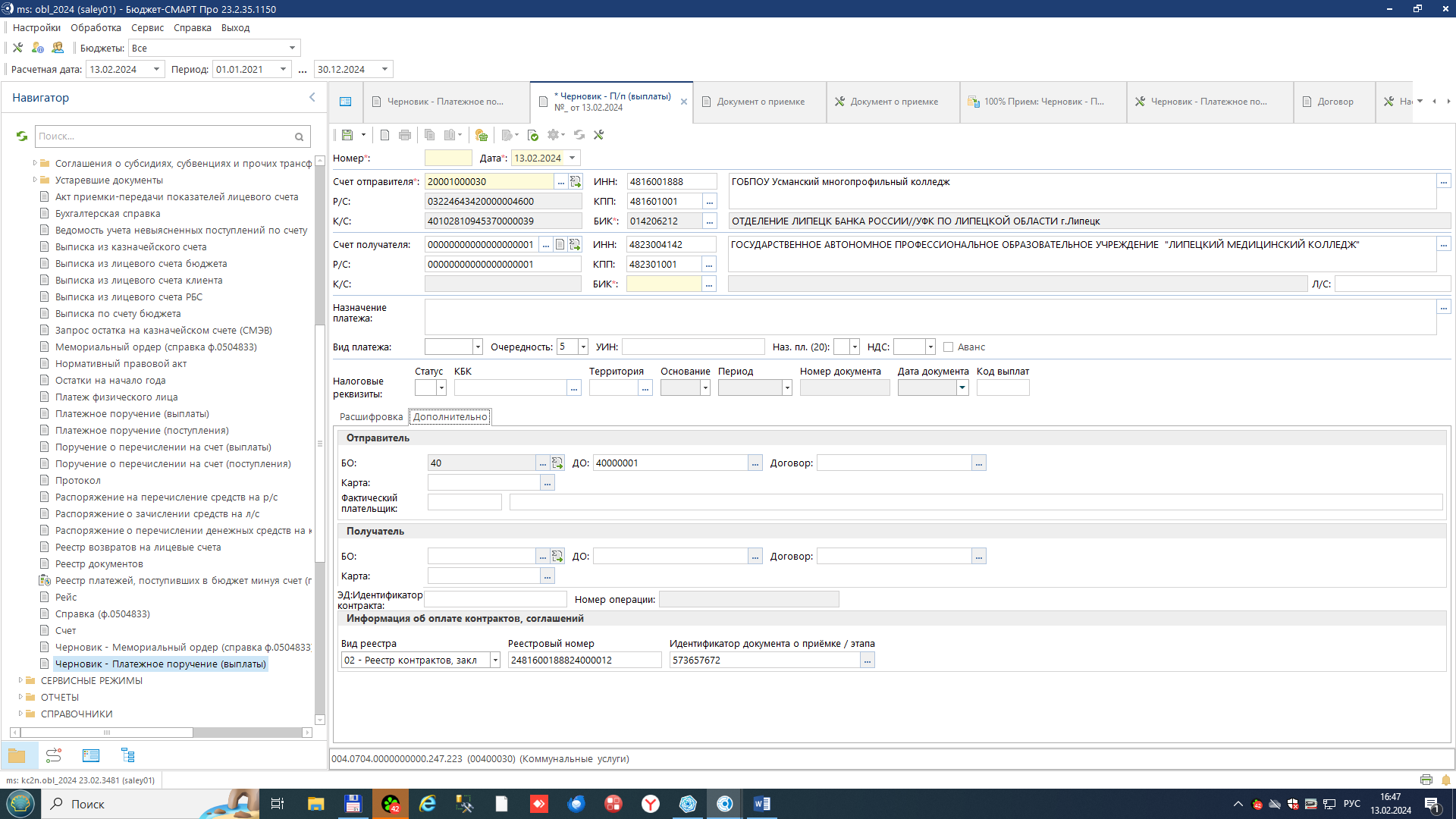 2.4  При наличии в «черновик-платежное поручение» ДО, автоматически осуществляется контроль на правильность заполнения  идентификатора этапа.Идентификатор этапа берется из документа «Договор», если это авансовый платеж и из «денежного обязательства», если оплата идет по акту, счету и т.п.2.5 Пример заполнения внутренней платежки с загрузкой сведений на ЕИС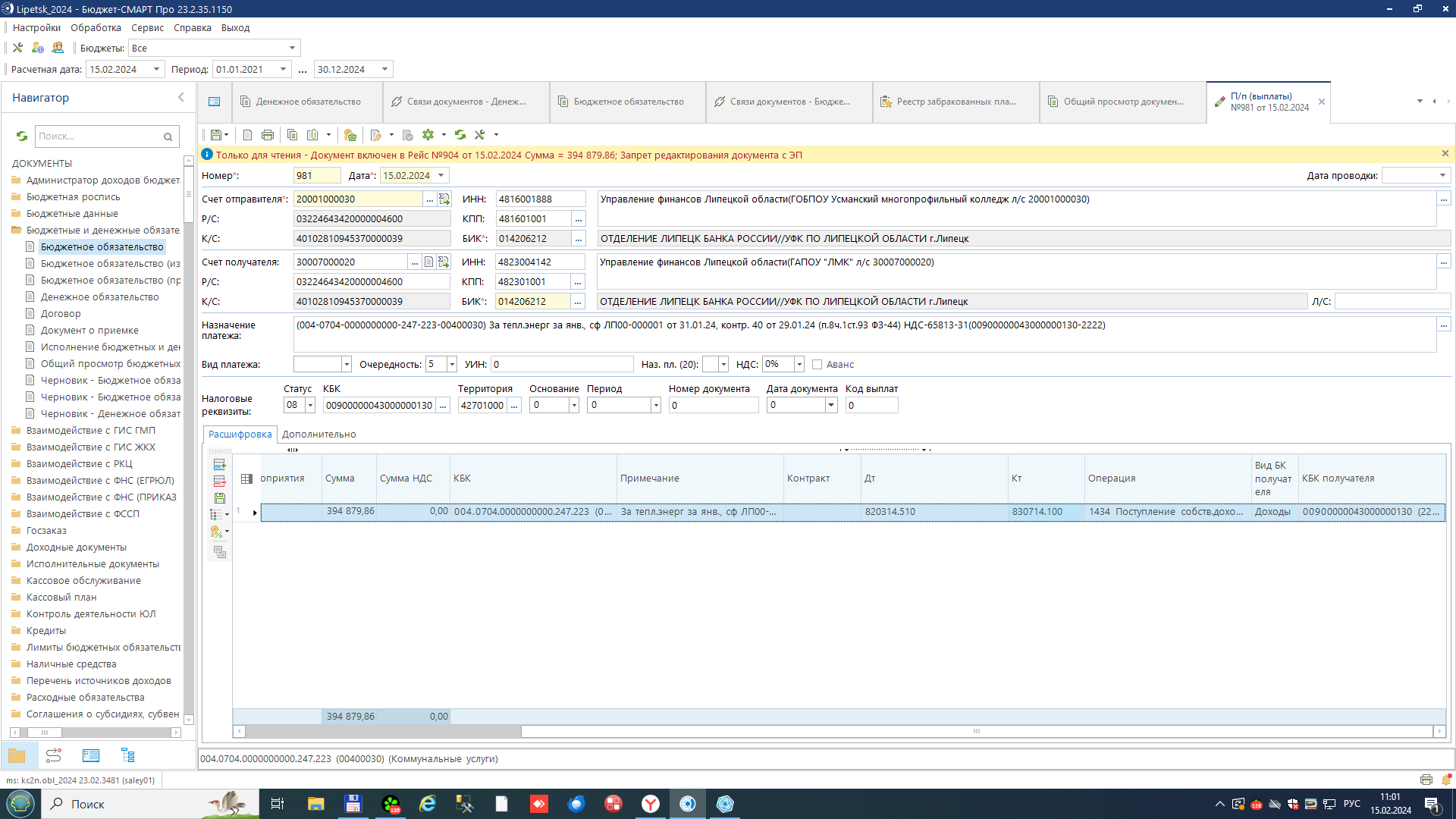 Получатель – лицевой счет (выбирается из присоединенного справочника)Обязательно указать «вид БК получателя», КБК получателя и дополнительную классификацию по получателю. Наличие БО и ДО в данном виде платежных поручений обязательно.